Graphs and Transformations - QuestionsMay 2016 Mathematics Advanced Paper 1: Pure Mathematics 1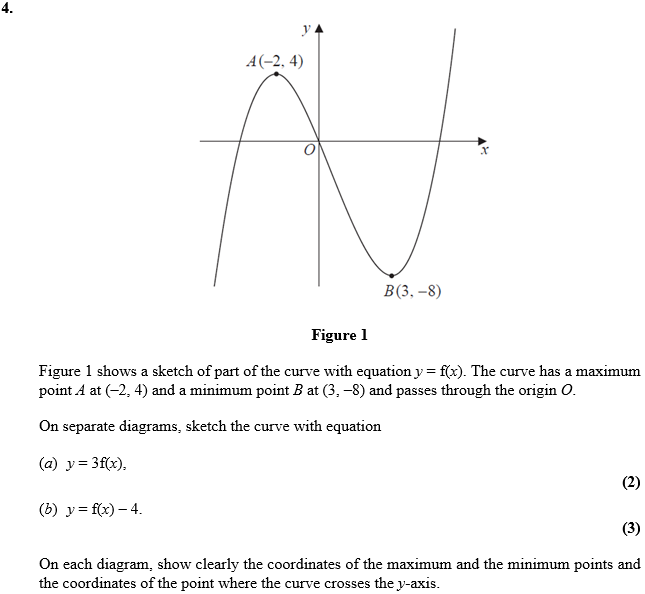 May 2014 Mathematics Advanced Paper 1: Pure Mathematics 1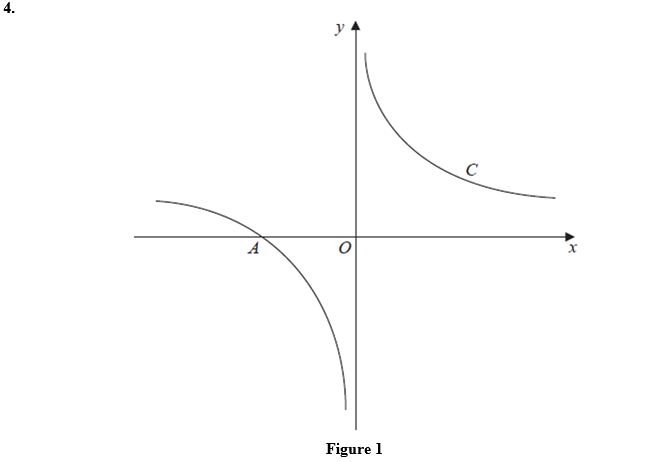 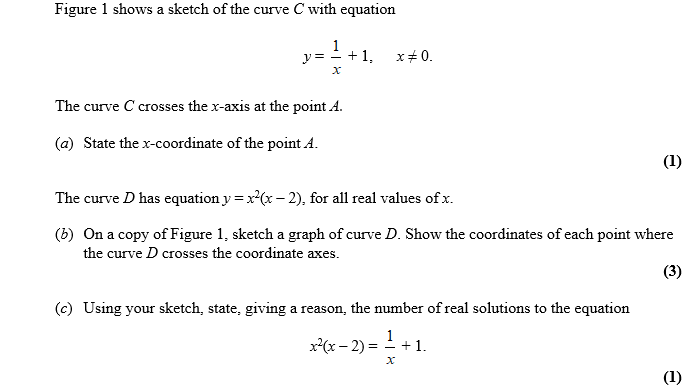 May 2013 Mathematics Advanced Paper 1: Pure Mathematics 1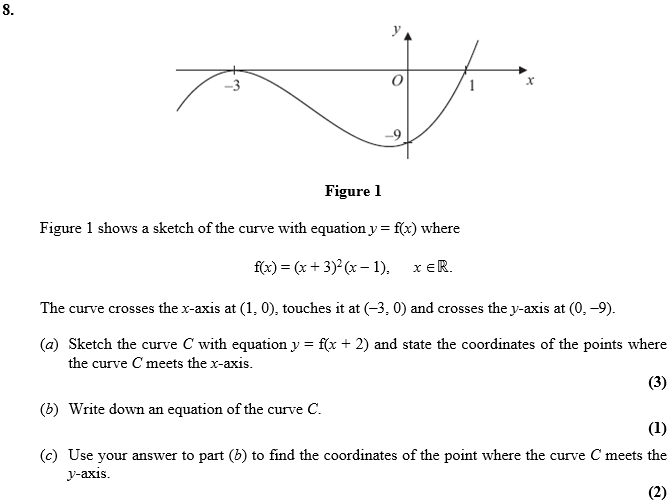 Jan 2013 Mathematics Advanced Paper 1: Pure Mathematics 1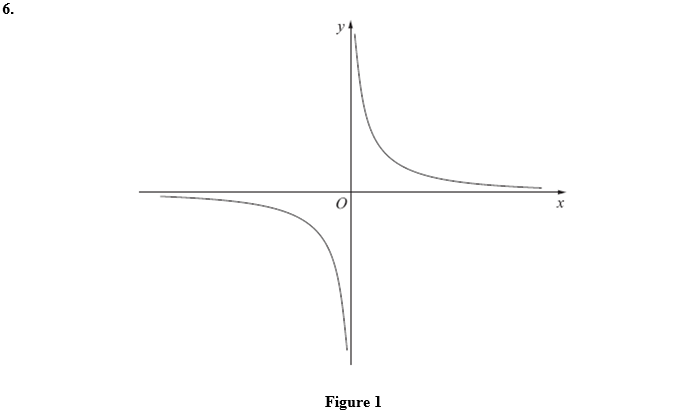 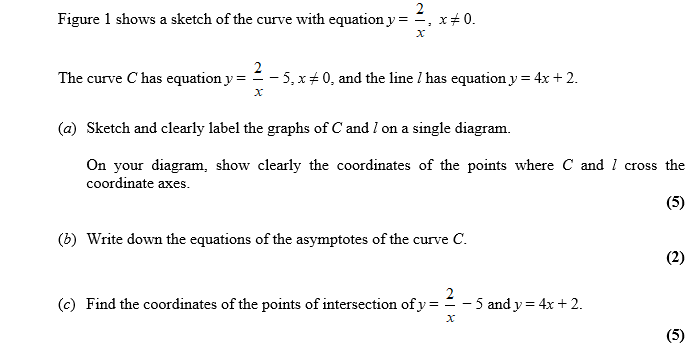 May 2012 Mathematics Advanced Paper 1: Pure Mathematics 1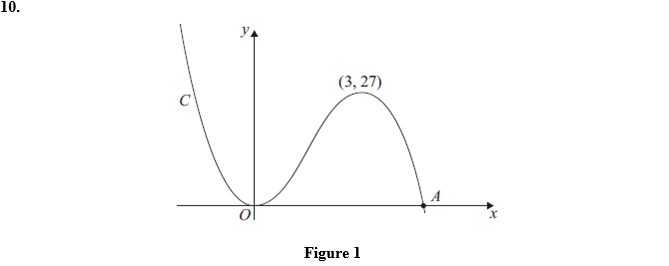 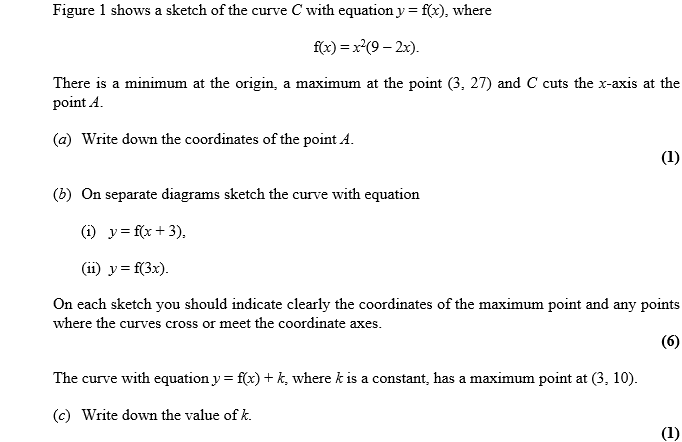 May 2011 Mathematics Advanced Paper 1: Pure Mathematics 1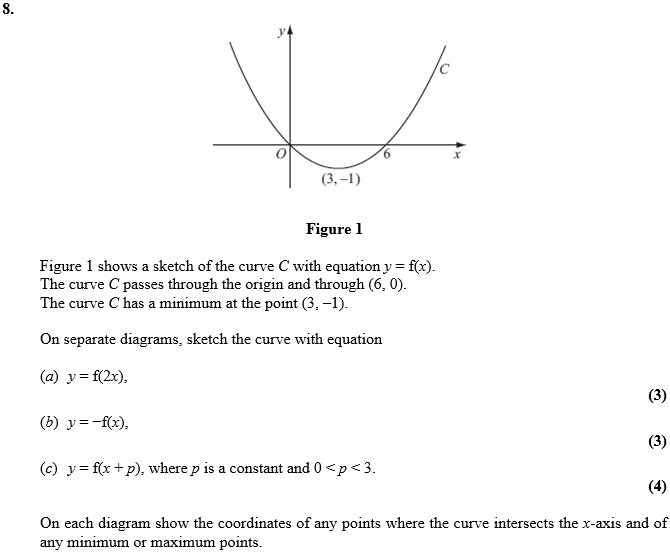 Jan 2011 Mathematics Advanced Paper 1: Pure Mathematics 1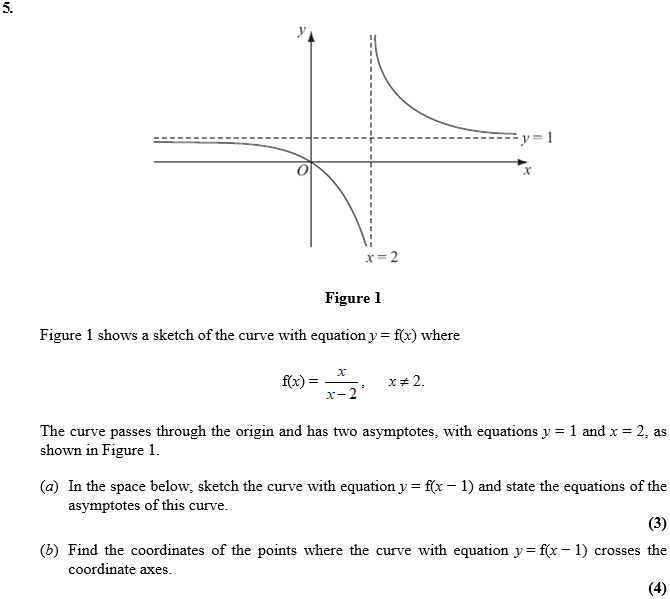 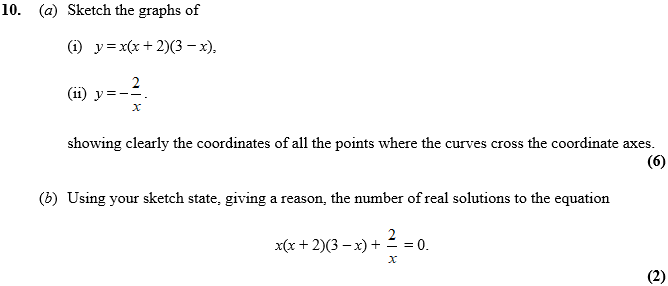 May 2010 Mathematics Advanced Paper 1: Pure Mathematics 1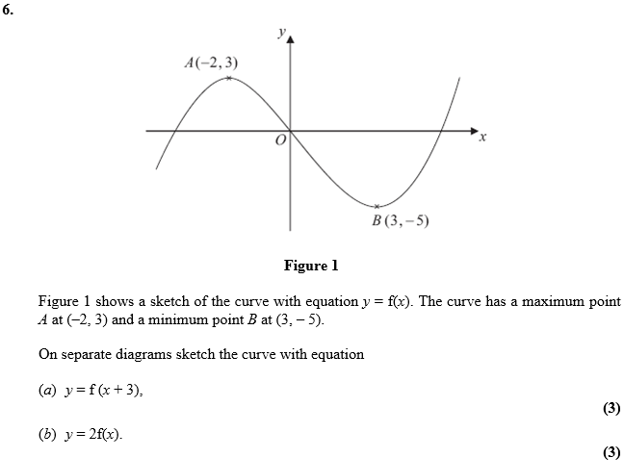 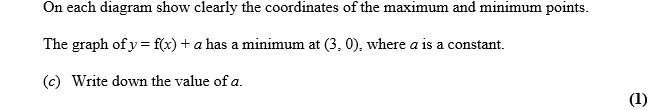 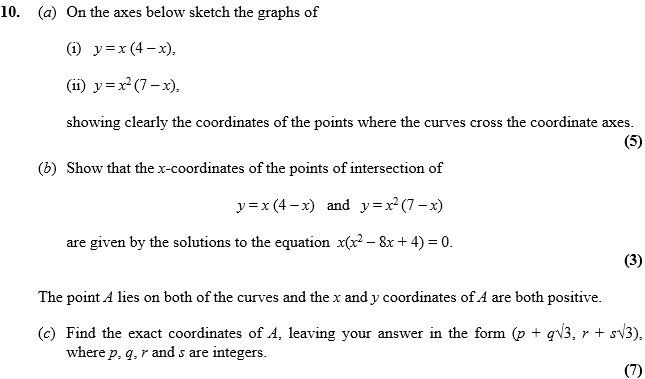 Jan 2010 Mathematics Advanced Paper 1: Pure Mathematics 1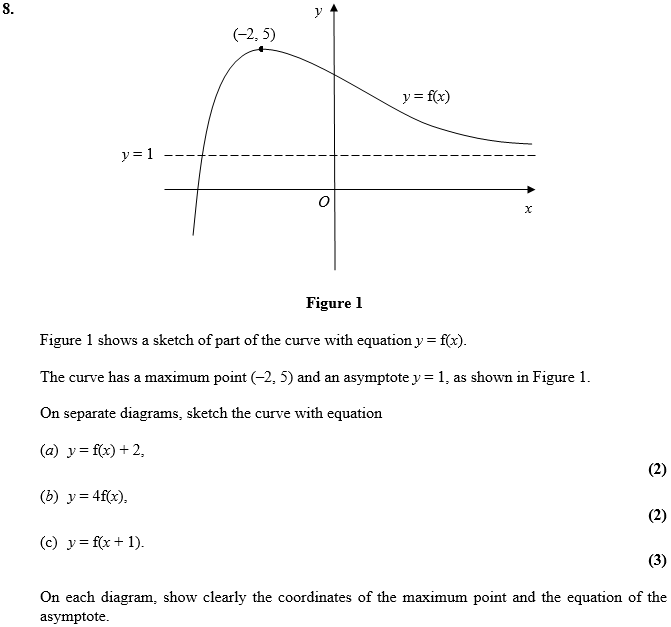 